Конспект занятия по пластилинографии во 2 младшей группена тему « Улитка»Цель: закрепление умения лепить из пластилина. Задачи:Учить лепить улитку путем сворачивания столбика.Расширять представление детей о многообразии живых существ, населяющих нашу
планету, приспособленности к окружающей среде.Развивать мелкую моторику.Развивать эстетический вкус.Воспитывать аккуратность при работе с пластилиномМатериалы: Пластилин, доска, влажные салфетки.Ход занятия:(Дети входят в группу и встают полукругом.) Воспитатель: Послушайте стихотворение:Белочка живет в дуплеА лисичка в норкеДом собаки в конуреРыбки дом всегда в реке. А где же домик улитки? (Ответы детей). Воспитатель: Улитка свой домик носит на себе и может ползать куда захочет.Весь день хожу я по дорожке.То выпущу, то спрячу рожкиСовсем домой я не спешуСвой дом я при себе ношу.(Воспитатель предлагает подойти к аквариуму и рассмотреть улитку). Посмотрите! В нашем аквариуме тоже живет улитка. Что есть у улитки? (Тело, голова, рожки, домик). Как передвигается улитка?(Она ползает). (Рассматривание картинки с изображением улитки и образца). Показ приема лепки.1 .Раскатать кусок пластилина прямыми движениями рук в длинный столбик. 2.Один конец столбика свернуть, а из другого сделать головку, вытянуть рожки. 3.Приложить улитку к листу картона и прижать. Воспитатель : Перед тем, как лепить, нужно размять пальчики. Проводится пальчиковая гимнастика «Улитка»Пальцы сжаты в кулачок, выдвинут указательный палец и мизинец. Продвигаясь медленно вперед, «улитка» шевелит усиками.У улитки — крошки Подрастают рожки. Научу её ходить, Если будут ножки.Дети проходят за столы. Самостоятельная деятельность детей. По окончании работы воспитатель выставляет детские работы на общую подставку. Подведение итога занятия : вот какие замечательные улитки получились у детей, сколько их (много). Молодцы, ребята, хорошие получились улитки, расскажите дома, как вы их лепили.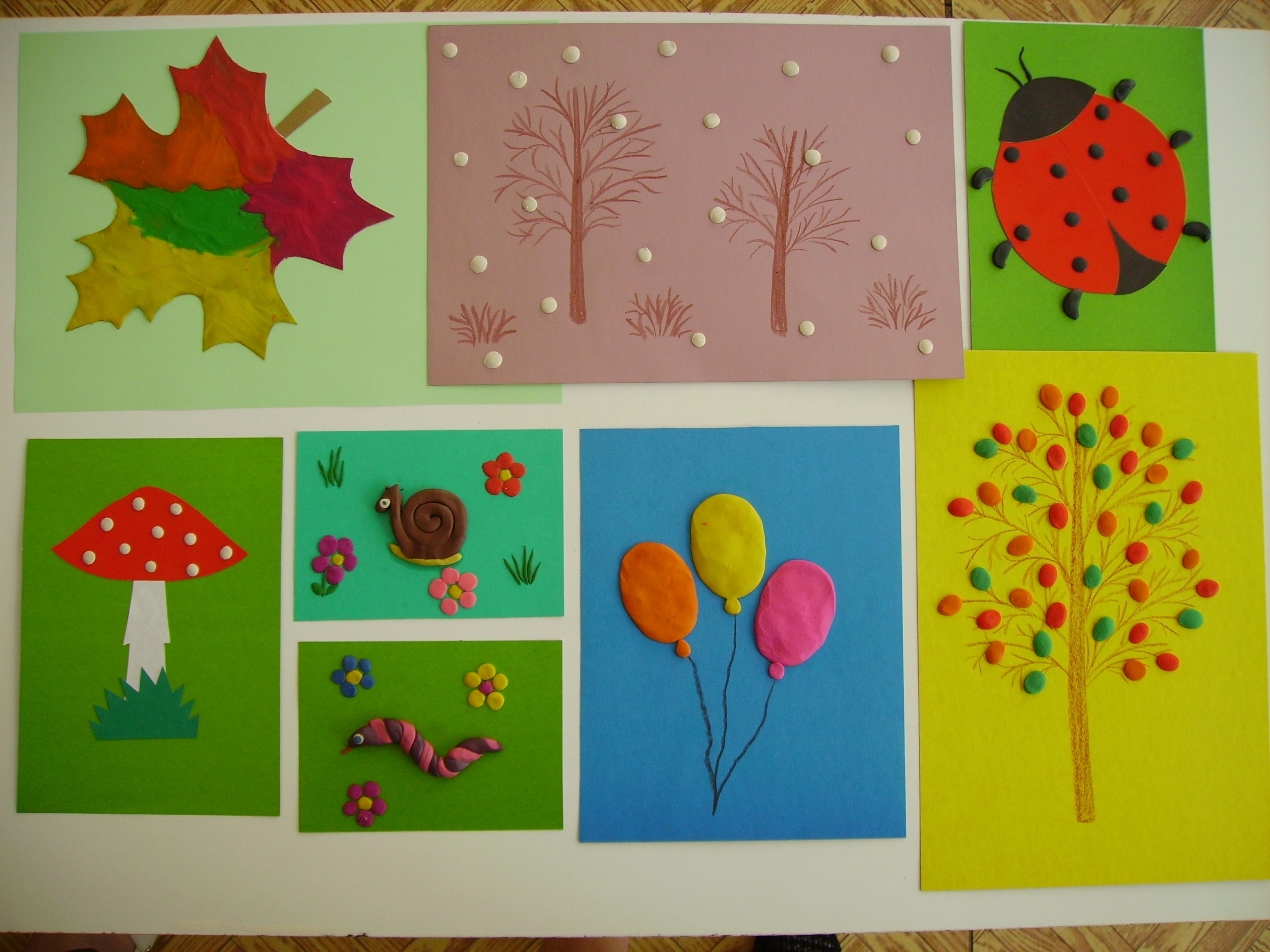 